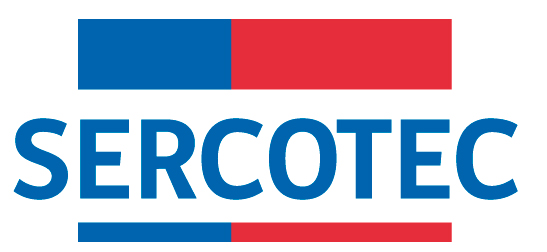 MODIFICACIÓN BASES DE POSTULACIÓNCRECEFONDO DE DESARROLLO DE NEGOCIOS“CRECE RESOLUCIÓN SANITARIA ZONA DE REZAGO ENTRE LOS ANDES Y NAHUELBUTA”REGION DE LA ARAUCANÍA2023Por el presente acto, se modifican Bases de Postulación del Programa “CRECE RESOLUCIÓN SANITARIA ZONA DE REZAGO ENTRE LOS ANDES Y NAHUELBUTA” REGION DE LA ARAUCANÍA””, en el siguiente sentido:DONDE DICE:2. POSTULACIÓN2.2 PASOS PARA POSTULARb) Test de Caracterización del empresario/a y su empresaContestar el Test de Caracterización del Empresario y su Empresa, que consiste en una herramienta cuyo fin es determinar, preliminarmente, la presencia de factores de éxito para la ejecución de un proyecto empresarial. Con él se evalúan los siguientes ámbitos:DEBE DECIR:2. POSTULACIÓN2.2 PASOS PARA POSTULARb) Test de PreselecciónContestar el Test de Preselección, que consiste en una herramienta que busca determinar, preliminarmente, la presencia de factores de éxito para la ejecución de un proyecto empresarial, en función de los siguientes ámbitos:En todo aquello no modificado, rigen íntegramente las disposiciones de Bases de Postulación que por el presente acto se modifican.N°ÁmbitoPonderación1Caracterización del empresario/a36%2Caracterización de la empresa64%Total Total 100%NºÁmbitoPonderación1Caracterización del Empresario/a70%2Caracterización del Negocio30%TotalTotal100%